Ознакомьтесь с условиями досрочного выхода на пенсию на сайте ПФР:https://pfr.gov.ru/grazhdanam/zakon/.Подать электронное заявление можно на портале Госуслуг: https://www.gosuslugi.ru/ или в Личном кабинете на сайте ПФР: https://es.pfrf.ru/#services-f . #ПФР #важнознать #досрочнаяпенсия #пенсия #безработный #предпенсионер #услугиПФР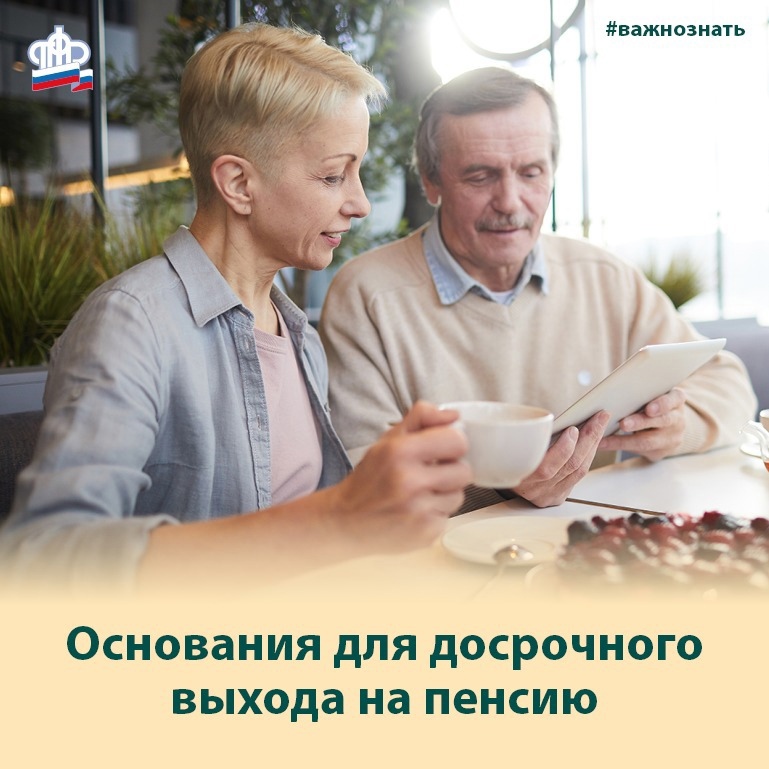 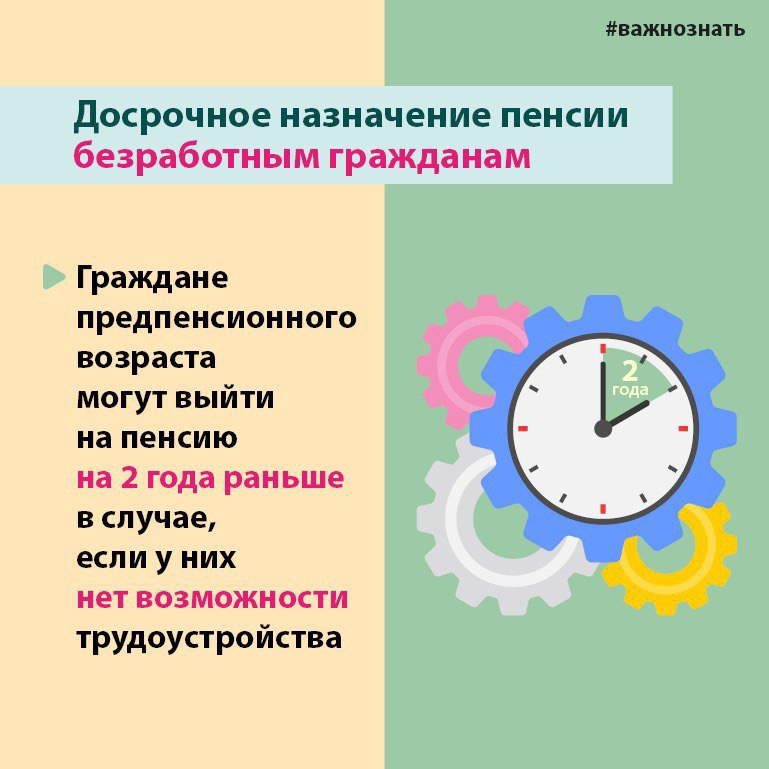 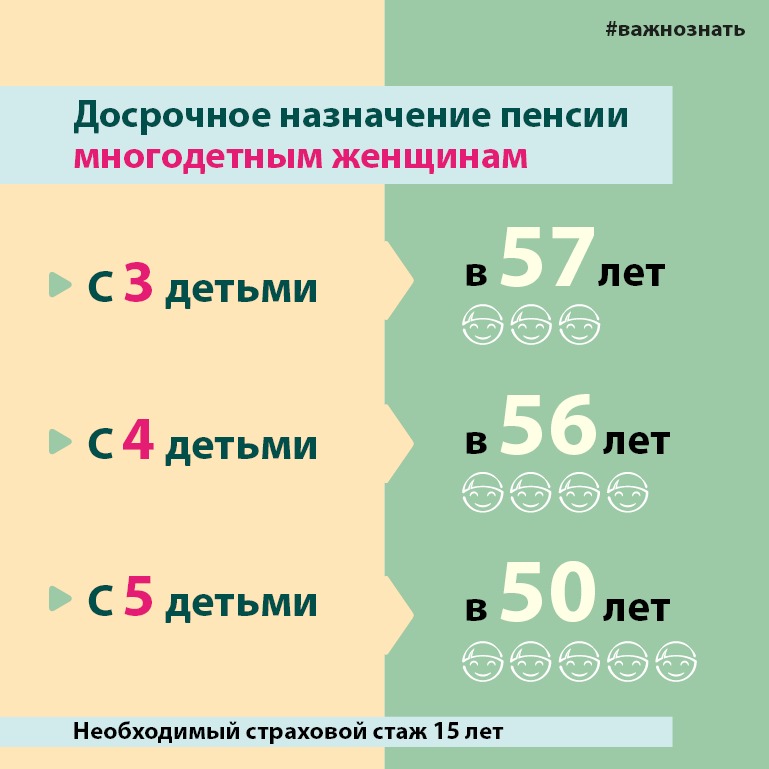 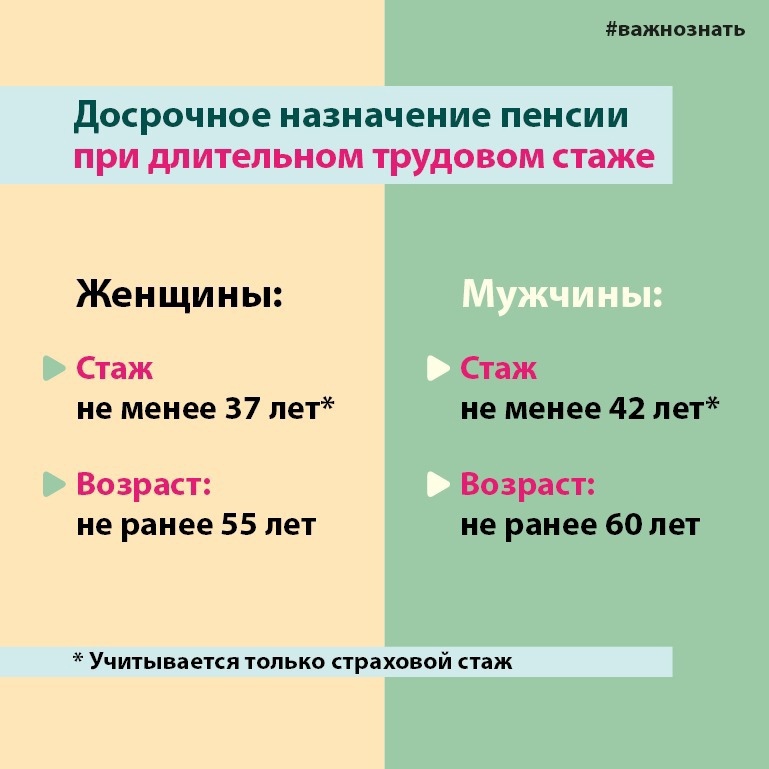 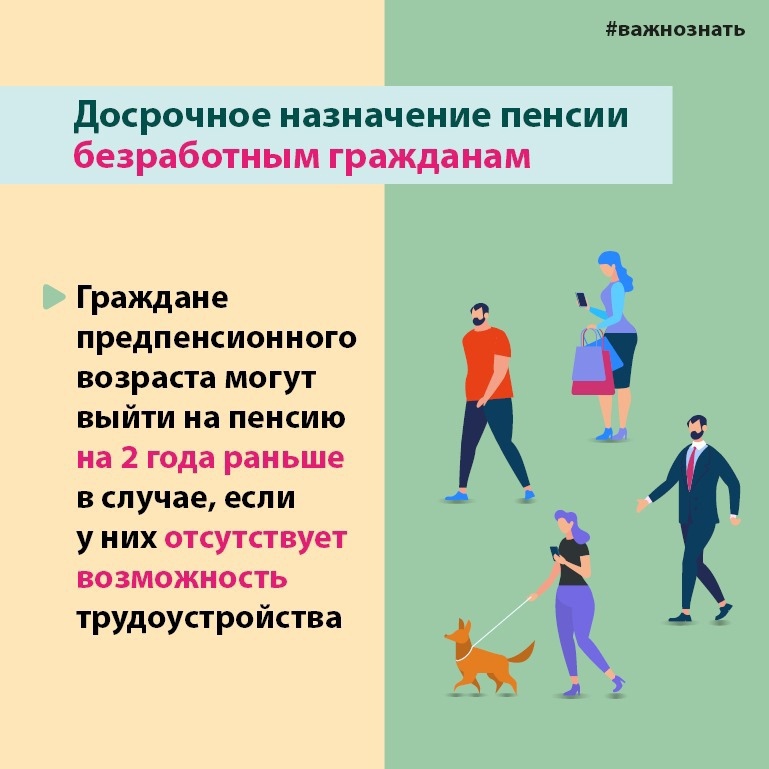 